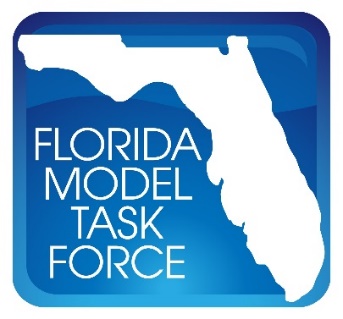 Date: 			Wednesday, February 15, 2017Time: 			11:00 A.M. – 12:00 P.M. ESTWhere:	Web ConferenceItem 1: Transportation Model Software Procurement UpdateInvitation to Negotiate (ITN) will be advertised next Tuesday, so we’re currently under a “cone of silence.”The allotted time for vendor’s to state their interest is one week.The technical review committee will interview the vendors and the selection committee will ultimately choose who will be the vendor.The use of the current software and license with Citilabs is fine, but we do not have technical support until the new vendor is chosen.Will a consultant committee be able to receive demonstrations of the products and make recommendations for which vendor to select?Until it’s advertised, cannot say who is in the interviewing or selection committees, though only public agencies are allowed to serve on the committees.All meetings with vendors are public and open.Will have a signed contract in place by June 30th.Item 2: Volunteers for Autonomous Vehicle Research CommitteeScott Seeburger reached out to each of the Model Task Force Committees, spearheading the autonomous vehicle research and seeking volunteers.Dan Beaty, HNTBZhong-Ren Peng, University of FloridaKrishnan Viswanathan, Cambridge SystematicsTanner Martin, HDRDanyu Shi, BCC EngineeringCurrently have a scope of services being developed regarding Automated Vehicles/Connected Vehicles (AV/CV) and determining desirable thresholds for estimating the impacts of this technology.Central Office is working with HNTB under Ed Hutchinson’s AV/CV contract to draft a scope of services to address this issue.Looking to set parameters for acceptable ranges for AV/CV implementation.Not just looking at capacity improvements, but also behavioral changes that may occur.Will work through the Model Task Force committees, starting with the Advanced Modeling Committee.It will be important to see the effects of AV/CV on freight from both the macroscopic and microscopic levels.Item 3: Update on Employment Data Availability for 2015Cambridge Systematics is working to interpolate the 2014 InfoGroup employment data to 2015 employment data.Putting together a methodology paper for Central Office and, once approve, work will begin on the data set.The target date for completion is June 30, 2017.Item 4: Data Inventory and Repository WebsiteMay need to wait until the new software vendor is selected to move forward on this effort.Currently working to update FSUTMS Online.Good time to submit any suggestions you may have for the website update.Central Office is already making a similar repository effort, so there may be some overlap between FDOT holistically and FSUTMS Online.Maybe just consider data sets that are modeling related to avoid duplicate efforts.FDOT created a data dictionary that contains the data and the metadata.That framework could be used to guide the modeling data repository effort.FIU is working to update the language for the website, so roughly another month before physical changes would be made.Given the popularity of smart phones, it may be beneficial to look at smart phone data for future travel data.Look how the modeling community could use that data.Action Item:Send any suggestions for updates to the FSUTMS Online website to Gabe Matthews (gabrielle.matthews@dot.state.fl.us) or Frank Tabatabaee (frank.tabatabaee@dot.state.fl.us) within a month.Item 5: Comments from MembersHas there ever been a presence of FDOT GIS leadership as members of this committee?May be ideal to have a GIS coordinator as a member of the committee to help disseminate information to the committee regarding happenings at FDOT, given the current restructuring of the department.Action Item:Thomas Hill to invite a FDOT GIS leadership member to join the committee.AttendeeAgencyThomas HillFDOT Central OfficeTerry CorkeryFDOT Central OfficeJerry ScottFDOT Central OfficeFrank TabatabaeeFDOT Central OfficeJoel WorrellFDOT Central OfficeBob CrawleyHeartland TPOGary KramerWest Florida TPOIlir BejleriUniversity of FloridaZhong-Ren PengUniversity of FloridaSoliman SalemCity of JacksonvilleNick LeppMetroPlan OrlandoDave HutchinsonSarasota/Manatee MPOBill KingAirsagePatricia TiceCREWS, LLCSung-Ryong HanBCC EngineeringDanyu ShiBCC EngineeringHeather LuptonCambridge SystematicsKrishnan ViswanathanCambridge SystematicsHoyt DavisGannett FlemingMakarand GawadeHDRTanner MartinHDRDan BeatyHNTBLi JinKittelson & AssociatesJongson WonPTV GroupDaniel MillerRK&KRichard PascoeStantecRob SchifferStantecSteve InfantiTindale Oliver